Each ACCSC-accredited institution that completes a, ACCSC approved change of control must submit this application to the Commission within 45 days following the change of control pursuant to Section IV (E)(2)(o), Rules of Process and Procedure, Standards of Accreditation. GUIDELINES FOR SUBMISSION - PLEASE REVEW PRIOR TO SUBMISSION:1.	The school must ensure that the Payment Submission Form of this application is included and identifies the correct fee amount, check information, and indicates the correct and applicable school(s). 2.	The school must provide a response and all appropriate supporting documentation to all items below. The Commission may not process the application and may require a new submission from the school if the application is found to be incomplete. 3.	The completed application should not exceed 100 pages total and should include only the required information. Do not provide copies of the school catalog or information that does not pertain to the items in this application. 4. 	Prior to final submission of this application, review the entire submission to ensure that all required information is provided, that all intended attachments are included, and that the submission is free of errors and typos. ELECTRONIC SUBMISSION FORMAT REQUIREMENTS: Electronic Submissions may not be transmitted to the Commission via e-mail.The school’s response must be prepared in accordance with ACCSC’s Instructions for Electronic Submission (e.g., prepared as one Portable Document Format (“PDF”) file that has been prepared using Adobe Acrobat software (version 8.0 or higher) and which has a .pdf extension as part of the file name). The school will receive an e-mail confirmation that the file has been received within 24 hours of the submission.Please visit the ACCSC website for specific resources and guidance regarding how to successfully complete this application: Forms and Reports-Guidance/Sample Applications.  ACCSC encourages the school to review this module prior to submitting this application.  Additionally, do not copy and paste answers from previous applications.I have read and understand the Guidelines for Submission and the Electronic Document Format Requirements set forth above and I further understand that a failure to adhere to these guidelines and requirements will result in either a delay in the processing of or return of this application.CERTIFICATION AND ATTESTATION I certify that, to the best of my knowledge and belief, the information herein and attached hereto is accurate and correct and that the school will continue to operate in accordance with the standards published by the Commission.I certify that I understand that it is the school’s responsibility to demonstrate compliance with the Standards of Accreditation and that the Commission’s deliberations and decisions are made on the basis of the written record and are therefore dependent on the forthrightness of the school in disclosing all information that the Commission has requested on this application. APPLICATION PROCESSING FEEPlease payment directly to ACCSC for the processing fee and include a statement identifying the corresponding application(s). Note: Please ensure that the Payment Submission Form for this application is included.$750 for a Main School$500 for each Branch CampusAPPLICATION ATTACHMENTSA complete and detailed explanation of the current (new) control structure to include:a.	A description of any changes made to board membership, managers, and/or partners affiliated with the control structure as compared to the representations made in the Application for a Change of Control-Part I. If any changes or additions have been made to the board membership, managers, and/or partners affiliated with the control structure or to the school management staff following the change of control as presented in the Application for a Change of Control-Part I, provide the following:i.	A detailed description of these changes and how these changes ensure the continued operation of the school in accordance with the Standards of Accreditation andii.	A listing of any new individual added to the ownership, board, or management structure along with a detailed description of each individual’s education and experience and how each new individual is qualified to fulfill their role.b.	The current form of control (e.g., sole proprietorship, partnership, corporation, non-profit corporation, publicly owned entity, board, family trust, etc.).c.	A description and diagram that sets forth the precise breakdown of the new control structure (e.g., sole proprietorship, partnership, corporation, non-profit corporation, publicly owned entity, board, etc.) including the percentage of ownership (as appropriate) of each entity in the chain of control, up to and including the individual(s) who are the ultimate owners or members of the governing entity (i.e., board). The ownership descriptions/breakdowns must include all individuals, partnerships, LLCs, corporations, trusts, boards, or other forms of ownership and/or governing entity (for publicly traded corporations, this includes shareholders that directly own 10% or more of the stock as of the date of the application).2.	An audited balance sheet with appropriate accounting notes that reflects the financial condition of the school as of the date of the change of control, prepared in accordance with the ACCSC Instructions for the Preparation and Submission of Financial Statements and Related Information.NOTE:  Please contact the ACCSC office regarding the timeframe for preparing and submitting the audited balance sheet if the school cannot complete this requirement at the time that the Application for a Change of Control-Part II is due.3.	A copy of state certification authorizing continuing licensure under the new ownership/governing entity.4.	A copy of the final contract or agreement, signed by all parties, which finalizes the transfer of control of the school.5.	Any other information that is relevant to or may assist the Commission in its review of the information set forth in response to this application and the school’s continuing compliance with accrediting standards.SUBMIT TO:	Executive Director	Accrediting Commission of Career Schools and Colleges 2101 Wilson Boulevard, Suite 302	Arlington, Virginia 22201	INSTITUTIONAL DEVELOPMENT: PAYMENT SUBMISSION FORM FOR APPLICATION SUBMISSIONS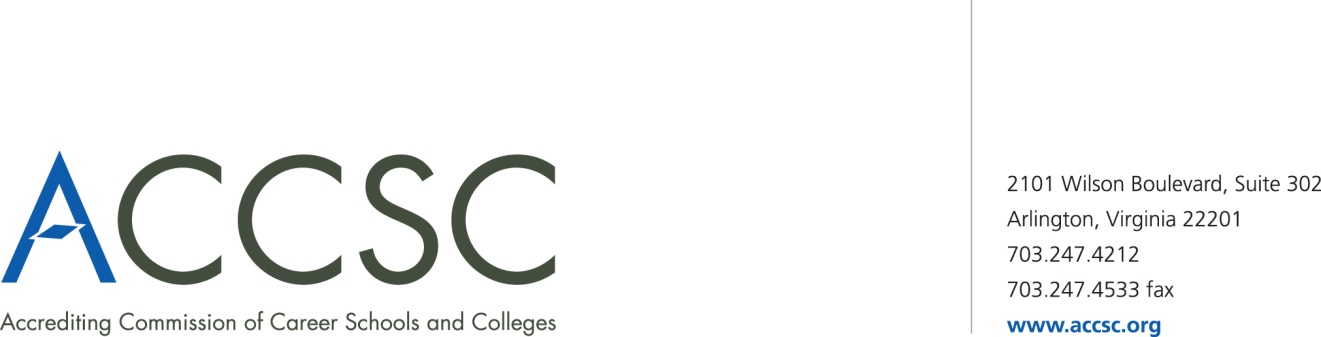 Please submit this payment form with each check payment.Submit To:	Operations DepartmentAccrediting Commission of Career Schools and Colleges2101 Wilson Boulevard, Suite 302Arlington, VA 22201NameSignatureTitleDateSchool #School NameTypeTypeMain:Branch:AddressCity, StateCurrent School DirectorPhoneEmailContact PersonPhoneEmailDate of Change of Control:Current Student Enrollment:Current Owner and/or Chief Executive Officer:Current Owner and/or Chief Executive Officer:Current Owner and/or Chief Executive Officer:Current Owner and/or Chief Executive Officer:Name:Title:Signature:Date:School(s) #School(s)(Please list all schools applicable to payment)CityStateApplication Type(s)*Please refer to attached list for application typesPayment Amount(s)(Enter payment amount for each application type)Total Payment AmountCheck NumberName of contact person(s)Title(s)Contact phone number(s)Contact email(s) *Application Type(s)*Application Type(s)*Application Type(s)Application of Hours for Clock Hour ProgramsApplication for Continuing Education and Avocational CoursesApplication for Approval of a Baccalaureate DegreeApplication for Approval of an Academic Associates DegreeApplication for Approval of a Master’s DegreeApplication for Approval of an Occupational Associates DegreeApplication for a Branch Part IApplication for a Branch Part IIApplication for a Branch Realignment, Part IApplication for a Branch Realignment, Part IIApplication for a Change of Location Part IApplication for a Change of Location Part IApplication for a Change of Name Part IApplication for a Change of Control Part IApplication for a Change of Control Part IIApplication for Clock to Credit Hour ConversionApplication for a Distance Education FacilityApplication for Initial Distance Education Application for Expansion of Distance Education ApprovalApplication for a Change of MissionApplication for English as a Second Language CoursesApplication for a Non-Degree Program Application for a Satellite LocationApplication for a Substantive Program ModificationApplication for a Substantive Program Modification Addition of ConcentrationModification of Ownership ReportConsortium Partnership ReportDistance Education Consortium Partnership AgreementFacility Expansion ReportProgram Modification Report Non-substantive ModificationApplication for a Baccalaureate Degree – Affiliated Application for an Associate Degree – AffiliatedApplication for a Non-Degree Program – AffiliatedApplication for a Substantive Program Modification – AffiliatedApplication for a Clock to Credit Hour Conversation – AffiliatedProgram Modification – Non Substantive Modification – AffiliatedApplication for use of “University” in the School Name Part – I Application for use of “University” in the School Name Part – IIApplication for a Change of Name Part IIApplication for a Non-Degree Program with Expansion of Distance EducationApplication for Approval of an Associate Degree Program with Expansion of Distance Education